FUNDAMENTAL SPREADSHEET APPLICATIONS(230)REGIONAL – 2018	Production Portion:Job 1:  Create Spreadsheet with Formulas		 (165 points)Job 2:  Format Spreadsheet		 (120 points)Job 3:  Create Donut Chart		   (85 points)	TOTAL POINTS		 (370 points)Failure to adhere to any of the following rules will result in disqualification: Contestant must hand in this test booklet and all printouts. Failure to do so will result in disqualification.No equipment, supplies, or materials other than those specified for this event are allowed in the testing area.  No previous BPA tests and/or sample tests or facsimile (handwritten, photocopied, or keyed) are allowed in the testing area.Electronic devices will be monitored according to ACT standards. No more than ten (10) minutes orientationNo more than ninety (90) minutes testing timeNo more than ten (10) minutes wrap-up
Property of Business Professionals of .  May be reproduced only for use in the Business Professionals of America Workplace Skills Assessment Program competition.
GENERAL INSTRUCTIONSMake certain this test booklet contains Jobs 1-3.Put your contestant and job number in the right section of the footer on each printout.  Your name or initials should not appear on any work you submit.If you finish before the end of the testing time, notify the proctor.  Time may be a factor in determining a winner when there is a tie.When turning in your contest, the jobs should be arranged in printout order.  On Page 3 is the rubric that will be used in scoring your printouts.Special InstructionsPlease use the following procedures for each sheet that you submit:Save early and often.  Loss of data, for any reason, is the contestant’s responsibility.Check the spelling on all worksheets.Center all worksheets vertically and horizontally to print on one page.Print all worksheets in Landscape format.Print each chart on a separate sheet.Key your contestant number and the job number in the right section of a footer on each worksheet and chart.ScenarioYou are an accounting college student who helps people create a budget as a side part-time job.  Your clients, Bowen and Priya, have come to you for help creating their first budget as a newly married couple.  Their monthly expenses are school loan payment, groceries, cell phones, other, rent and utilities.  They also have a health club membership paid quarterly (but budgeted monthly) and their car insurance paid bi-annually (but budgeted monthly).  Bowen also wants to save for a car and wants to have at least $5,000 saved by the end of the year for a down payment. Bowen and Priya’s monthly income is $28,000 and $16,000, respectively.JOB 1: Create Spreadsheet with Formulas Enter the following data into an Excel spreadsheet like shown below and complete the calculations as instructed. Use Times New Roman size 12 font and landscape orientation.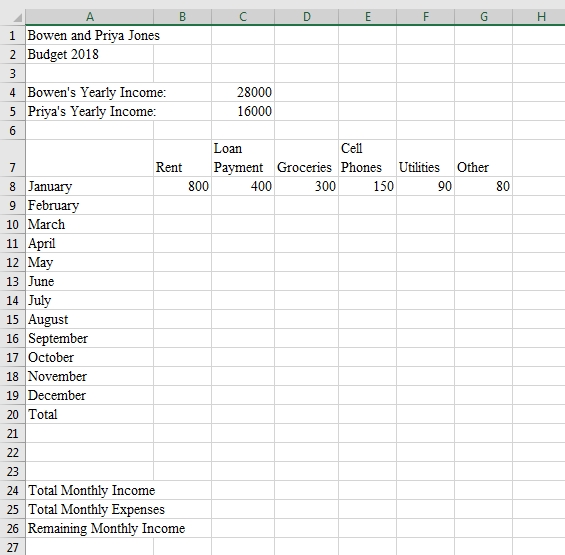 Fill in the remaining months with the same amounts shown for January.Insert a column at the appropriate location (descending order of payment amounts) to add the Health Club payment of $75 paid quarterly (calculate and budget as a monthly expenditure—this requires a formula) and fill in for the remaining months.Insert another column, again in the appropriate location (descending order of payment amounts) to add the car insurance of $300 paid bi-annually (calculate and budget as a monthly expenditure—this requires a formula) and fill in for the remaining months.Lastly, insert a column at the far right of the table for Savings of $500 per month and fill in for the remaining months.In cell B20, create a formula to total the column. Fill to cells C20:J20.Delete the current Row 23.In cell C23, create a formula to find the total of the combined monthly income. In cell C24, create a formula to find the total for all monthly expenses plus savings.In cell C25, create a formula to calculate how much monthly money they have left after expenses and savings have been deducted from the monthly income.Adjust column widths, as needed so all information shows.Print a copy of the worksheet vertically and horizontally centered in landscape view to one page.Print a copy of the worksheet showing the formulas vertically and horizontally centered in landscape view to one page.JOB 2:  Format the Spreadsheet you created in Job 1 using the following instructions:Merge and center the title over the data.  Bold and change to size 36 font.Merge and center subtitle.  Change to size 20 font.Merge cells A4:B4, A5:B5, A23:B23, A24:B24 and A25:B25 but do not center them.Right align each column heading. Change font size to 14.Change column width to 14 for columns A-J.Apply black shading and bold white font to A7:J7.Change the number format for B8:J19 to Accounting with 0 decimal places and no $.Change the number format in row 20 to Accounting with 0 decimal places.Right align Total in A20.  Apply black shading and bold white font to A20:J20.Change the number format of C23:C25 to Accounting with 2 decimal places.Format cells C4:C5 with the Currency style.Place a thick box border around the entire spreadsheet.Print out the formatted spreadsheet with it centered horizontally and vertically on one page.JOB 3: Create a Donut ChartCreate a chart from the spreadsheet you have created in the previous jobs showing the monthly breakdown of the expenses and savings. It should be moved to its own sheet and formatted to look like the following.  Title is size 36 font.  Title the chart Breakdown of Monthly Expenses. Legend is size 18 font and should be located at the right. The legend can be as shown below (2 columns) or as a single column.  Data labels are size 12 font.  Print out on full sheet in grayscale.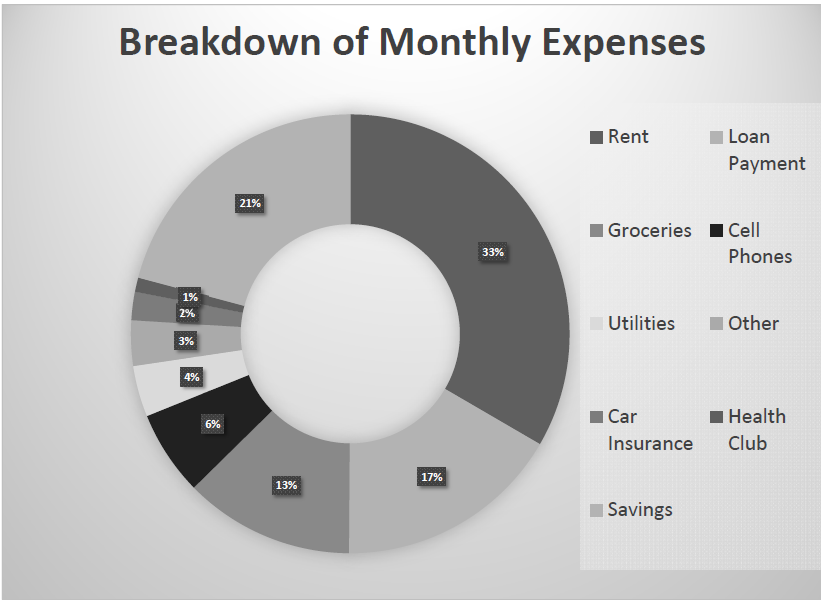 You should have the following four printouts:Job 1—unformattedJob 1—formulasJob 2—formattedJob 3—donut chartJob 1 (Worksheet with formulas)Points PossiblePoints EarnedContestant # and Job # in right section of footer1012 pt. Times New Roman font used for data10Worksheet printed landscape on one page10Each column total shows correct value (-2 points each incorrect total)20Total Monthly Income correct value10Total Monthly Expenses correct value10Total Remaining Monthly Income correct value10Worksheet printed landscape on one page showing formulas10Inserted column in correct location for Health Club payment5Correct formula used for Health Club payment, paid quarterly but calculated as a monthly expenditure5Inserted column in correct location for Car Insurance payment5Correct formula used for Car Insurance payment, paid bi-annually but calculated as a monthly expenditure5Inserted column heading on far right of worksheet for Savings5Correct amount used for Savings5Deleted extra blank Row 235Correct formula used for totaling all columns10Correct formula used for total monthly income10Correct formula used for total monthly expenses10Correct formula used to find remaining monthly income10Subtotal165Job 2 (Formatted worksheet)Points PossiblePoints EarnedContestant # and Job # in right section of footer10Printed in landscape, centered vertically and horizontally on one sheet10Title is merged and centered over data10Title is bold and size 36 font10Subtitle is merged and centered AND changed to size 20 font10Column headings are changed to size 14 font, bold, black shading with white font10Column headings right aligned and Column width changed to 1410Total row is shaded black with bold, white font and word “Total” right aligned10Cells A4:B4, A5:B5, A23:B23, A24:B24 and A25:B25 have been merged—not centered10Format cells B8-J19 to Accounting with no decimals, no symbol10Total Row - numbers have been formatted to Accounting with 0 decimals5Numbers in C23:C25 are formatted to Accounting with 2 decimals5Format cells C4:C5 to Currency5A thick black box border has been applied to the entire spreadsheet5Subtotal120Job 3 (Donut Chart)Points PossiblePoints EarnedContestant # and Job # in right section of footer10Correct donut chart created on its own sheet10Printed on full sheet, landscape in grayscale10Correct title5Title size 36 font5Data labels are in percentages and in size 12 font (5 pts each)10Data percentage labels placed inside donut sectionsLegend is 18 font5Legend is placed on right side of chart—one or two columns acceptable5Subtotal85TOTAL POINTS370